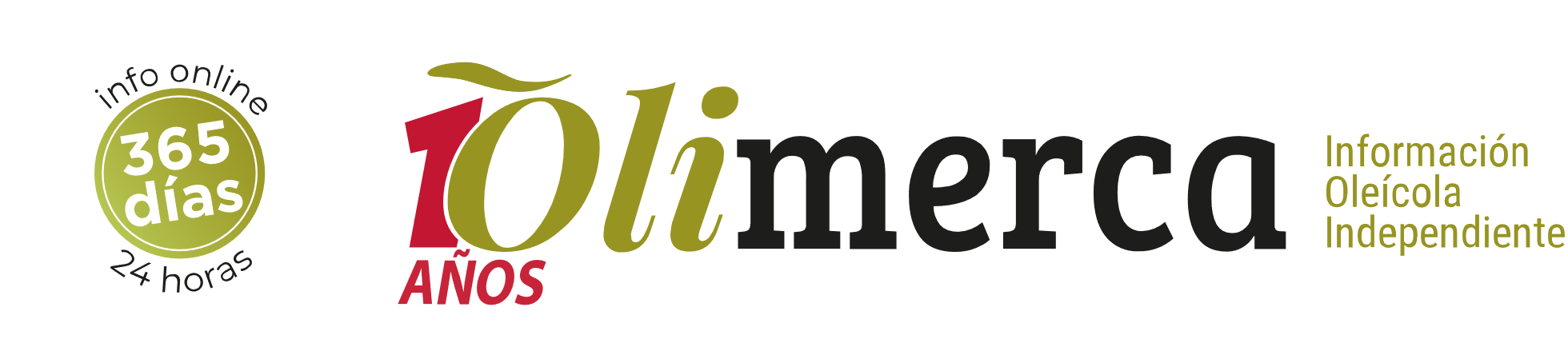 10 ANIVERSARIO DE OLIMERCAHotel NH NACIONAL – Pº del Prado, 48 - Madrid - 18 de mayo de 2022UNA DÉCADA DE ÉXITOS… Y ahora ¿qué retos tenemos por delante?10.15 H- 10.45 HorasRecepción y Coffe Break de bienvenida10.45,00 horas – 11,15 h Acto de inauguración * Jaime Lillo – Director Adjunto del Consejo Oleícola Internacional * Pedro Barato – presidente de la Interprofesional del Aceite de Oliva * Francisco Martínez – consejero de Agricultura de Junta de Comunidades de Castilla-La Mancha Presenta: Nieves Ortega – directora de Olimerca11.15h – 11.45h  -  Producción, calidad y consumidores * Análisis de la situación de la olivicultura internacional, tendencia futura, retos, y estrategias de optimización - Juan Vilar – Analista oleícola internacional, consultor estratégico y prof. UJA  * La autorregulación de la calidad para competir en los mercados exteriores. Las trabas de otros países - (Wenceslao Moreda- Representante de España en el Codex Alimentario) * El comportamiento del consumidor de aceites de oliva: conocimiento, etiquetado y nuevas demandas. Manuel Parras (Catedrático de Comercialización e Investigación de Mercados - Universidad de Jaén) 11.45h – 12.15 horas: Posición del sector ante el reto de los precios en el lineal* Aurelio del Pino- presidente de la Asociación de Supermercados ACES* La visión de la producción (Antonio Luque – presidente del Grupo Dcoop) - * La respuesta de la industria envasadora (Gonzalo Guillén – presidente de Anierac) – 12.15h- 12.40 horas: Salud e innovación, el futuro del AOVE * Alegaciones nutricionales y saludables en el etiquetado del AOVE – ¿Qué opina la UE? Y qué puede hacer el sector.  José Juan Gaforio – Catedrático de Inmunología de la UJA* La innovación que da valor al AOVE – Carlos Peña – Genosa I+D12.40 – 13.00 - La diferenciación como herramienta estratégica de competitividad* Juan Luis Oropesa - presidente de la IGP Aceituna Manzanilla y Gordal de Sevilla* José Manuel Bajo – secretario ejecutivo de la sectorial nacional del AOVE con DOP13.00 horas – Entrega de los 1º Premios a la innovación y la investigación en el olivar y en el aceite de oliva y la aceituna de mesa en las siguientes categorías. Introducción a la entrega de los premios: Presidente de la Diputación de Jaén – Francisco Reyes (La importancia de la investigación y la innovación en este sector, el posicionamiento de Jaén en este campo, etc)Premio al mejor proyecto de innovación o investigación en OliviculturaProyecto INNOLIVAR – Recoge el premio - Jesús Gil Robles (Entrega el premio Pedro Barato)Premio al mejor proyecto de innovación o investigación en Elaiotecnia Proyecto PHENOILS - Entrega el Premio Juan Gadeo – Presidente de Interoleo Premios al mejor proyecto en sostenibilidad Proyecto OLIVARES VIVOS - Entrega el Premio Responsable de IntelecPremio al mejor proyecto relacionado con la digitalización e innovación de la almazara Proyecto ALMAZARA OPTIMA 4.0 - Antonio Román, director de Empresas e Instituciones de Santander España.Premio por su trayectoria en el mundo del Marketing y el aceite de oliva Manuel Parras - Catedrático de Comercialización e Investigación de Mercados - Universidad de Jaén -  (Entrega el Premio el presidente de la Diput de Jaén, Paco Reyes)Premio al mejor estudio sobre Aceite de Oliva y saludPREDIMED PLUS -  (Entrega el premio Antonio Herranz – Consejero en Olimerca)Premio a la investigación relacionada con la aceituna de mesa Proyecto NOVAMESA  - (Entrega el premio Wenceslao Moreda)Palabras de Antonio Román, director de Empresas e Instituciones de Santander España. (La apuesta del Banco Santander por el sector empresarial del olivar y el aceite de oliva)Relevantes del Sector del olivar y del aceite de oliva – Premios OlimercaConsoli Molero – Colival – Gerente y maestra de almazara en la cooperativa de aceite de oliva Colival (Valdepeñas)Firo Vazquez – Restaurador y gran comunicador del AOVEJuan Gadeo – Presidente del Grupo Interoleo 14.00 horas – Acto de clausura – Fernando Miranda, secretario general de Agricultura y Alimentación del Ministerio de Agricultura, Pesca y AlimentaciónFin de la Jornada: Cóctel a los asistentes y cierre